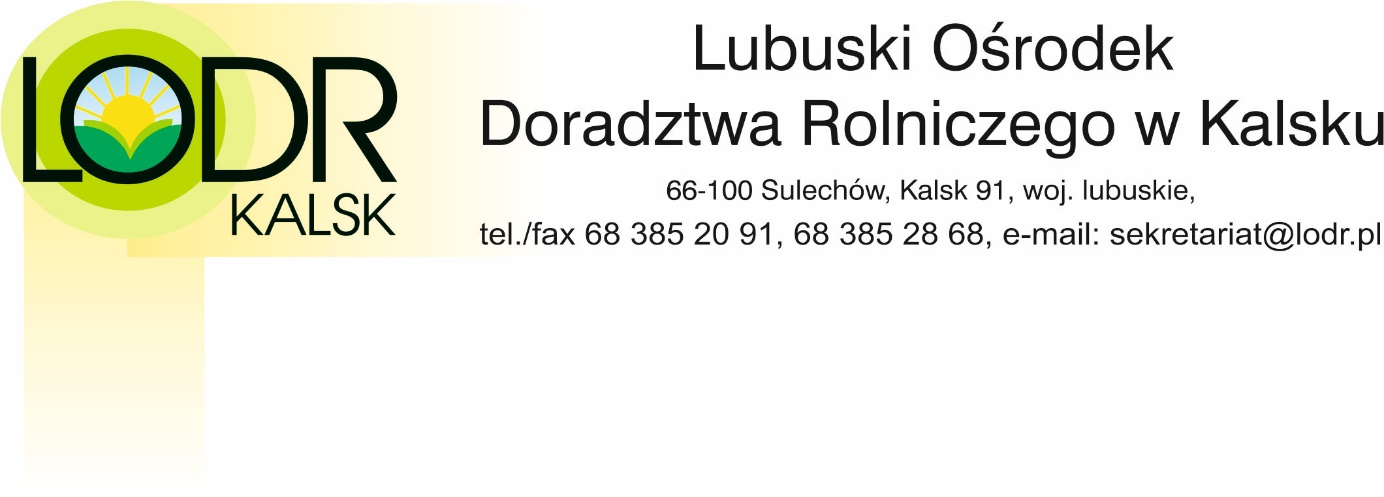 Zn. Spr.: LODR.214.1.2023.AG.MH                                                                                                             Kalsk, dnia 19.01.2023r.1. W odpowiedzi na zapytania z dnia 19.01.2023 r  o określenie szczegółowego zakresu modernizacji sal wykładowych Zamawiający informuje, iż prace projektowe obejmują:- Instalacje: elektryczna, komputerowa, nagłośnienie- Instalacja grzewcza- wykonanie projektu tzw. Mobilnych ścian- uwzględnienie powiększenia Sali o część korytarza- wykonanie projektu aranżacji wnętrz- wykonanie projektu zmiany fasady na przeszklonąW załączeniu Zamawiający przesyła szkic sal. 2. W związku z pytaniami Zamawiający zmienia termin składania ofert na dzień 23.01.2023 r Miejsce, termin, forma złożenia oferty: sekretariat LODR Kalsk 91, 66-100 Sulechów lub e-mail sekretariat@lodr.pl, 23.01.2023 r. do godz. 8.00 lub poprzez platformę zakupową: www.platformazakupowa.pl3.Termin otwarcia ofert 23.01.2022 r., godz. 8.15